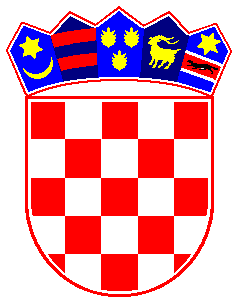 REPUBLIKA HRVATSKAVISOKI TRGOVAČKI SUD REPUBLIKE HRVATSKEDOKUMENTACIJA O NABAVIPOZIV NA DOSTAVU PONUDA ZA NABAVU ZDRAVSTVENE USLUGESISTEMATSKOG PREGLEDA SLUŽBENIKA I NAMJEŠTENIKA VTSRHEVIDENCIJKI BROJ NABAVE: JDN-5/2023Broj: 7-Su-438/2023Zagreb, 22. rujna 2023.1. PODACI O NARUČITELJU  Visoki trgovački sud Republike Hrvatske, OIB: 97349366519, telefon: +385 1 4896 888, adresa elektroničke pošte: ured.predsjednika@vts.pravosudje.hr 1.1. Podaci o osobi zaduženoj za komunikacijuSlužbena osoba naručitelja zadužena za komunikaciju s ponuditeljima, objašnjenje dokumentacije za nadmetanje i druge informacije je: Jasna Švigir, ravnateljica sudske uprave Visokog trgovačkog suda Republike Hrvatske Kontakt e-mail: ured.predsjednika@vts.pravosudje.hr Kontakt telefon: +385 01 4896 874 2. PODACI O POSTUPKU JEDNOSTAVNE NABAVEPredmetni postupak se provodi sukladno članku 15. i članku 12. stavak 1. Zakona o javnoj nabavi ("Narodne novine", broj 120/16, 114/22 ) te odredbama Pravilnika o postupku jednostavne nabave u Visokom trgovačkom sudu Republike Hrvatske, poslovni broj 20-Su-991/2022 od 27. prosinca 2022. Jednostavni postupak nabave zdravstvenih usluga provodi se pozivom jednom ili više ponuditelja (zdravstvenim ustanovama iz mreže javne zdravstvene službe) na dostavu ponude kao i objavom na mrežnoj stranici naručitelja (https://sudovi.hr/hr/vtsrh). U ovom postupku nabave ponude mogu dostaviti svi zainteresirani gospodarski subjekti iz mreže javne zdravstvene službe na području Grada Zagreba, a ne samo oni kojima je upućen Poziv za dostavu ponude.  Vrsta ugovora: planira se izdavanje narudžbenice za nabavu zdravstvene usluge sistematskog pregleda službenika i namještenika VTSRH. Naručitelj se obvezuje platiti samo stvarno izvršene neosporene usluge. 3. PODACI O PREDMETU NABAVE3.1. Predmet nabave: Zdravstvena usluga pregleda državnih službenika i namještenika Visokog trgovačkog suda Republike Hrvatske, sukladno specifikaciji, a na temelju članka 54. Kolektivnog ugovora za državne službenike i namještenike („Narodne novine“, broj 56/22, 127/22, 58/23, dalje Kolektivni ugovor), koja se provodi u zdravstvenim ustanovama iz osnovne mreže zdravstvene djelatnosti.CPV: 85100000-0 Zdravstvene usluge3.2. Procijenjena vrijednost nabave: 7.963,5 EUR (bez PDV-a)U skladu s člankom 54. Kolektivnog ugovora, svi državni službenici i namještenici do 50 godina starosti svake 3 godine, a zaposlenici iznad 50 godina starosti svake 2 godine imaju pravo na sistematski pregled u vrijednosti od 1.200,00 kuna (159,27 EUR) a, koje će se obavljati u zdravstvenim ustanovama iz mreže javne zdravstvene službe, u pravilu prema mjestu rada.  3.3. Količina predmeta nabaveUsluga sistematskog pregleda za 50 državnih službenika i namještenika Visokog trgovačkog suda Republike Hrvatske (trenutno zaposlenih), od toga 37 žena i 13 muškaraca, prema specifikaciji iskazanoj u Troškovniku (Prilog II.)  Stvarna količina broja osoba može biti jednaka, veća ili manja od okvirne količine, ali ukupna količina plaćanja na temelju sklopljenog ugovora ne smije prelaziti visinu procijenjene vrijednosti nabave. 4. POSEBNI UVJETI ZA IZVRŠENJE UGOVORA4.1. Početak pružanja usluge: po izdavanju narudžbenice 4.2. Mjesto pružanja usluge: Odabrani najpovoljniji ponuditelj izvršit će usluge sistematskih zdravstvenih pregleda u svojim radnim prostorijama, a mjesto pružanja usluge je na području Grada Zagreba, na jednoj lokaciji.4.3. Rok pružanja usluge: Početak pružanja usluga je u roku od 8 dana od dana izdavanja narudžbenice, sukcesivno prema dogovorenim terminima između odabranog Ponuditelja i Naručitelja.Završetak pružanja usluge ovisi o mogućnostima izvršenja dogovorenih termina, s tim da izvršenje usluge može trajati najduže do 15. prosinca 2023. Ponuditelj mora omogućiti svakom službeniku i namješteniku obavljanje kompletnog sistematskog pregleda unutar jednog radnog dana.5. TEHNIČKA SPECIFIKACIJA – TROŠKOVNIKUsluge sistematskog pregleda državnih službenika i namještenika Visokog trgovačkog suda Republike Hrvatske opisana je u Troškovniku – specifikaciji (Prilog II.) ove dokumentacije, a obuhvaća specifikaciju zdravstvenih pregleda sadržanu u dodatku Kolektivnog ugovora U Troškovniku (Prilog II.) koji je priložen ovoj dokumentaciji i sastavni je dio dokumentacije, specificirane su sve stavke zdravstvene usluge.Ponuditelj je dužan ponuditi za svaku stavku određenu u Troškovniku jediničnu cijenu, na dvije decimale i ukupnu cijenu. Ukupna cijena stavke izračunava se kao umnožak količine stavke i cijene stavke.Na kraju Troškovnika ponuditelj izražava cijenu ponude. Ukupnu cijenu ponude čini ukupna cijena svih stavki u Troškovniku s porezom na dodanu vrijednost. Cijene se pišu brojkama.Ako ponuditelj nije u sustavu PDV-a ili je predmet nabave oslobođen PDV-a, u Troškovniku i Ponudbenom listu (Prilog I.), na mjesto predviđeno za upis cijene ponude s PDV-om upisuje se isti iznos kao što je upisan na mjesto predviđenom za upis cijene ponude bez PDV-a. Odabrani ponuditelj je dužan nakon izvršenog sistematskog pregleda dostaviti medicinske nalaze i stručno mišljenje svakom zaposleniku osobno, a ako to nije moguće zaposleniku će odabrani Ponuditelj medicinske nalaze i mišljenje dostaviti u zasebnoj zatvorenoj omotnici na adresu naručitelja, na ime zaposlenika.6. KRITERIJI ZA ODABIR GOSPODARSKOG SUBJEKTA (UVJETI SPOSOBNOSTI )6.1 Sposobnost za obavljanje profesionalne djelatnostiPonuditelj mora dostaviti izjavu da je gospodarski subjekt zdravstvena ustanova iz mreže javne zdravstvene službe.Predmetni dokaz se traži budući da je Kolektivnim ugovorom (članak 54. st. 1.) određeno da se zdravstveni pregledi obavljaju u zdravstvenim ustanovama iz mreže javne zdravstvene službe.Za potrebe utvrđivanja navedenog gospodarski subjekt u ponudi dostavlja: Izjavu da je zdravstvena ustanova iz mreže javne zdravstvene službe.6.2. Kriterij za odabir najpovoljnije ponudeNajpovoljnija ponuda je valjana ponuda (prihvatljiva, prikladna i pravilna) s najnižom cijenom.7. PODACI O PONUDI7.1. Sadržaj i način izrade ponude:Ponuda je pisana izjava volje ponuditelja da pruži usluge sukladno uvjetima i zahtjevima navedenim u predmetnom Pozivu. Podnošenjem Ponude smatra se da ponuditelj pristaje na sve uvjete iz predmetnog poziva.7.2. Ponuda mora sadržavati: 1. Potpisani, popunjeni i ovjereni Ponudbeni list (Prilog I.)2. Potpisani, popunjeni i ovjereni Troškovnik (Prilog II.)3. Izjavu ponuditelja da je zdravstvena ustanova iz mreže javne zdravstven službe7.3. Oblik ponudePonuda se zajedno s pripadajućom dokumentacijom izrađuje na hrvatskom jeziku i latiničnom pismu, a cijena ponude se izražava u eurima.Od ponuditelja se traži da u sastavljanju ponude koristi obrasce Naručitelja iz Poziva za dostavu ponuda.Ponuditelj je dužan popuniti sve stavke iz Troškovnika. Cijena iskazana u ponudi mora obuhvaćati sve troškove i eventualne pogodnosti i popuste za dodatne zdravstvene usluge koja je predmet nabave..7.4. Dostava ponude: Ponude se isključivo dostavljaju elektroničkim putem na slijedeću e-adresu: naručitelja: ured.predsjednika@vts.pravosudje.hrPonuditelj može do isteka roka za dostavu ponude dostaviti izmjenu i/ili dopunu ponude. Izmjena i/ili dopuna ponude dostavlja se na isti način kao i osnovna ponuda s obveznim naznakom da se radi o izmjeni i/ili dopuni ponude, odnosno "dugom" dijelu ponude.7.5. Rok dostave ponude: 28 rujna 2023., do 15:00 sati. Otvaranje ponuda nije javno. 8. ROK, NAČIN I UVJETI PLAĆANJAPo uredno izvršenoj usluzi Ponuditelj će ispostaviti Naručitelju eRačun uz izvješće o stvarno pruženim uslugama za sve obavljene preglede i prema Listi državnih službenika i namještenika koji su pristupili i obavili sistematski pregled. Naručitelj će platiti uslugu na temelju ispostavljenog računa, a plaćanje se obavlja u roku 30 dana.9. ROK DONOŠENJA ODLUKE O ODABIRU ILI PONIŠTENJUNaručitelj će odlučiti o odabiru/poništenju u roku 5 radnih dana od dana isteka roka za dostavu ponude. Obavijest o odabiru/poništenju naručitelj je obvezan bez odgode dostaviti svim ponuditeljima na dokaziv način.